要配慮者利用施設における洪水時等の避難確保計画目　次様式‐１　１　計画の目的　・・・・・・・・・・・・・・	1　　　　　２　計画の報告　・・・・・・・・・・・・・・	1　　　　　３　計画の適用範囲　・・・・・・・・・・・・	1　　　　　４　施設の利用者・職員数　・・・・・・・・・	1様式‐２　５　施設の水害リスク　・・・・・・・・・・・	2様式‐３　６　施設の影響と防災設備　・・・・・・・・・	3様式‐４　７　気象・河川水位情報等及び避難情報の収集・	4様式‐５　８　施設の対応・避難　・・・・・・・・・・・	5様式‐６　　　水害に備えた休校　・・・・・・・・・・・	6様式‐７　　　洪水時等に施設が行う早めの避難対応　・・	7１　計画の目的この避難確保計画は、要配慮者利用施設（学校）の管理者として、洪水・高潮発生時の円滑かつ迅速な避難確保を図ることを目的とする。発災時に、安全な避難行動を確実に行うことができるよう、管理者は、当該施設の利用者（児童・生徒等）と職員（教職員等）に対する防災教育や訓練を行い、洪水等に関する知識を深めさせるとともに、訓練を通して課題を抽出し、必要に応じてこの計画の見直しを行う。２　計画の報告計画を作成したときは、遅滞なく、当該計画を足立区長へ報告する。また、必要に応じて見直し・修正したときも、当該部分を同様に報告する。３　計画の適用範囲当該施設を利用又は勤務する全ての者に適用する。４　施設の利用者・職員数当該施設（学校）の利用者（児童・生徒等）・職員（教職員等）のおおよその最大数は、以下のとおりである。５　施設の水害リスク水害発生時に施設（学校）で想定される水害リスク（浸水深、浸水継続時間、早期立退き避難が必要な区域）と各河川の基準水位観測所は、以下のとおりである。※浸水深及び浸水継続時間の”～”は、”○以上～○未満”を示す。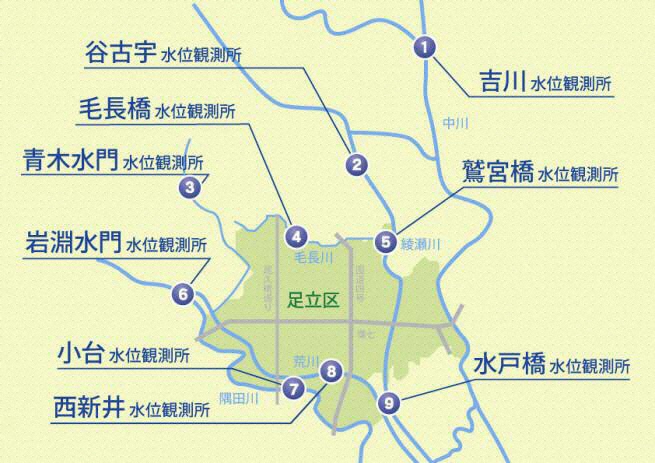 　　　　足立区を流れる河川の主な水位観測所位置図６　施設の影響と防災設備想定される最大の水害が発生した場合の施設（学校）の浸水階数、浸水継続時間、備蓄量、非常用発電機の設置状況は以下のとおりである。７　気象・河川水位情報等及び避難情報の収集洪水時等の対応にあたり、以下の方法で情報を収集する。８　施設の対応・避難洪水時等の当該施設（学校）の防災設備を踏まえた防災対応形態と、その際の対応・避難方法は、以下のとおりである。※１　休校ができなかった場合や児童・生徒等が何らかの事情で在校している場合に、施設（学校）が行う緊急的な避難対応を示す。水害に備えた休校洪水時等に施設が行う早めの避難対応【非常体制】当該施設（学校）が避難所として指定された時点で、児童・生徒等が在校している場合、上階へ垂直避難を開始する。管理番号：施設名施設所在地：令和３年月日 作成令和年月日 改訂令和年月日 改訂令和年月日 改訂利用者（児童・生徒等）利用者（児童・生徒等）施設職員（教職員等）施設職員（教職員等）平日休日平日休日昼間　　人　　人　　人　　人夜間　　人　　人　　人　　人備考学校が避難所として開設されることが決定した場合は、災害対策本部の指示に基づき避難所を開設するが、本計画は、それ以前の利用者（児童・生徒等）・職員（教職員等）と行う避難行動を計画している。水害発生時の施設の浸水想定水害発生時の施設の浸水想定水害発生時の施設の浸水想定水害発生時の施設の浸水想定水害発生時の施設の浸水想定種別浸水深浸水継続時間早期立退き避難が必要な区域基準水位観測所荒川岩淵水門（上）利根川江戸川野田中川吉川綾瀬川谷古宇芝川・新芝川青木水門内水氾濫高潮施設の現状施設の現状建物全体の階数　　階最大の浸水階数最大　　階まで浸水最大の浸水継続時間最大　　食料や水の備蓄量※児童・生徒等の半数＋教職員分（学校支援課から配付済み）食料：2食ずつ　／　水：1ℓ×2本ずつ非常用発電機の設置状況施設の発電機： 有 ／ 無発電機の設置場所：　　階（浸水深より 上 ／ 下 ）非常用発電機の設置状況ポータブル発電機： 有 ／ 無備考災害対策課で備蓄している食料等は、避難所開設時に使用することを想定しているため上記には含まない。様々な情報が収集できるように、万全な体制を整えましょう。収集する情報収集方法気象情報（大雨・洪水注意報、大雨・洪水警報、台風情報、降雨量等）□ テレビからの情報　　　　□ ラジオからの情報□ Ａ－メール　　　　　　　□ 気象庁ホームページ□ 足立区防災ナビ（スマートフォン用）□ □洪水予報（氾濫注意情報、氾濫警戒情報、氾濫危険情報）□ 気象庁ホームページ□ 国土交通省「川の防災情報」□ 緊急速報メール（エリアメール）□ □河川水位情報□ テレビのデータ放送□ 足立区ホームページ□ 国土交通省「川の防災情報」□ 足立区防災ナビ（スマートフォン用）□ □避難情報（避難準備・高齢者等避難開始、避難指示、避難指示（緊急））□ テレビからの情報□ テレビのデータ放送□ ラジオからの情報□ 足立区防災行政無線□ 足立区ホームページ□ あだち安心電話□ Ａ－メール□ 足立区防災ナビ（スマートフォン用）□ 足立区公式ツイッター・ツイッターアラート□ 足立区公式フェイスブック□ 足立区ＬＩＮＥ公式アカウント□ 緊急速報メール（エリアメール）□ □防災対応形態対応・避難方法水害に備えた休校・　区の指示に従い休校する洪水時等に施設が行う早めの　避難対応※１・　当該施設（学校）の上階避難項目休校の判断休校の判断基準・　区・教育委員会から休校の連絡を受けた場合・　東京23区東部において、大雨・暴風・大雪・暴風雪特別警報のいずれかが発表された場合・　午前6時の時点で、東京23区東部において、　　暴風・暴風雪警報のいずれかが発表された場合・　水害時庁内タイムラインに沿って、区が暴風圏内に入る24時間前休校の判断時期（準備や連絡等の時間を考慮した判断の限界時間）・　区・教育委員会と連携し判断する。学校は区指定避難所であるため、浸水しない上階への避難（垂直避難）を行いましょう。移動に特別な配慮が必要な利用者（児童・生徒等）がいる場合は、その方に十分配慮して避難しましょう。判断基準「いつ」●　足立区災害対策本部から避難指示が発令された場合避難先当該施設（学校）の上階避難（垂直避難）　　　　　階以上へ避難する